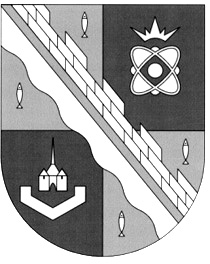 администрация МУНИЦИПАЛЬНОГО ОБРАЗОВАНИЯ                                        СОСНОВОБОРСКИЙ ГОРОДСКОЙ ОКРУГ  ЛЕНИНГРАДСКОЙ ОБЛАСТИпостановлениеот 06/02/2019 № 203О внесении изменений в постановление администрации Сосновоборского городского округа от 16.01.2018 № 57 «Об образовании при администрации Сосновоборского городского округа комиссии по бюджетным проектировкам на очередной финансовый год и плановый периоди рабочей группы по вопросам формированиядоходов местного бюджета»На основании подпункта 2.1. п.2 решения совета депутатов от 28.11.2018 № 207 «Об утверждении структуры администрации муниципального образования Сосновоборский городской округ Ленинградской области» (с изменениями                               от 12.12.2018) администрация Сосновоборского городского округа                               п о с т а н о в л я е т: Внести изменения в постановление администрации Сосновоборского городского округа от 16.01.2018 № 57 «Об образовании при администрации Сосновоборского городского округа комиссии по бюджетным проектировкам на очередной финансовый год и плановый период и рабочей группы по вопросам формирования доходов местного бюджета»:1.1. Состав Комиссии при администрации Сосновоборского городского округа по бюджетным проектировкам на очередной финансовый год и плановый период  утвердить в новой редакции согласно приложению 1 к настоящему постановлению;1.2. Состав рабочей группы при администрации Сосновоборского городского округа по вопросам формирования доходов на очередной финансовый год и плановый период  утвердить в новой редакции согласно приложению 2 к настоящему постановлению.2. Отделу по связям с общественностью (пресс–центр) Комитета по общественной безопасности и информации разместить настоящее постановление на официальном сайте Сосновоборского городского округа.3. Общему отделу администрации (Баскакова К.Л.) обнародовать настоящее постановление на электронном сайте городской газеты "Маяк".4. Настоящее постановление вступает в силу с 01.01.2019.5. Контроль за исполнением настоящего постановления оставляю за собой.Главы администрацииСосновоборского городского округа                                                             М.В.Воронков                                    Исп. Блеклова Е.Е.Тел. 2.21.76; ЛЕСОГЛАСОВАНО: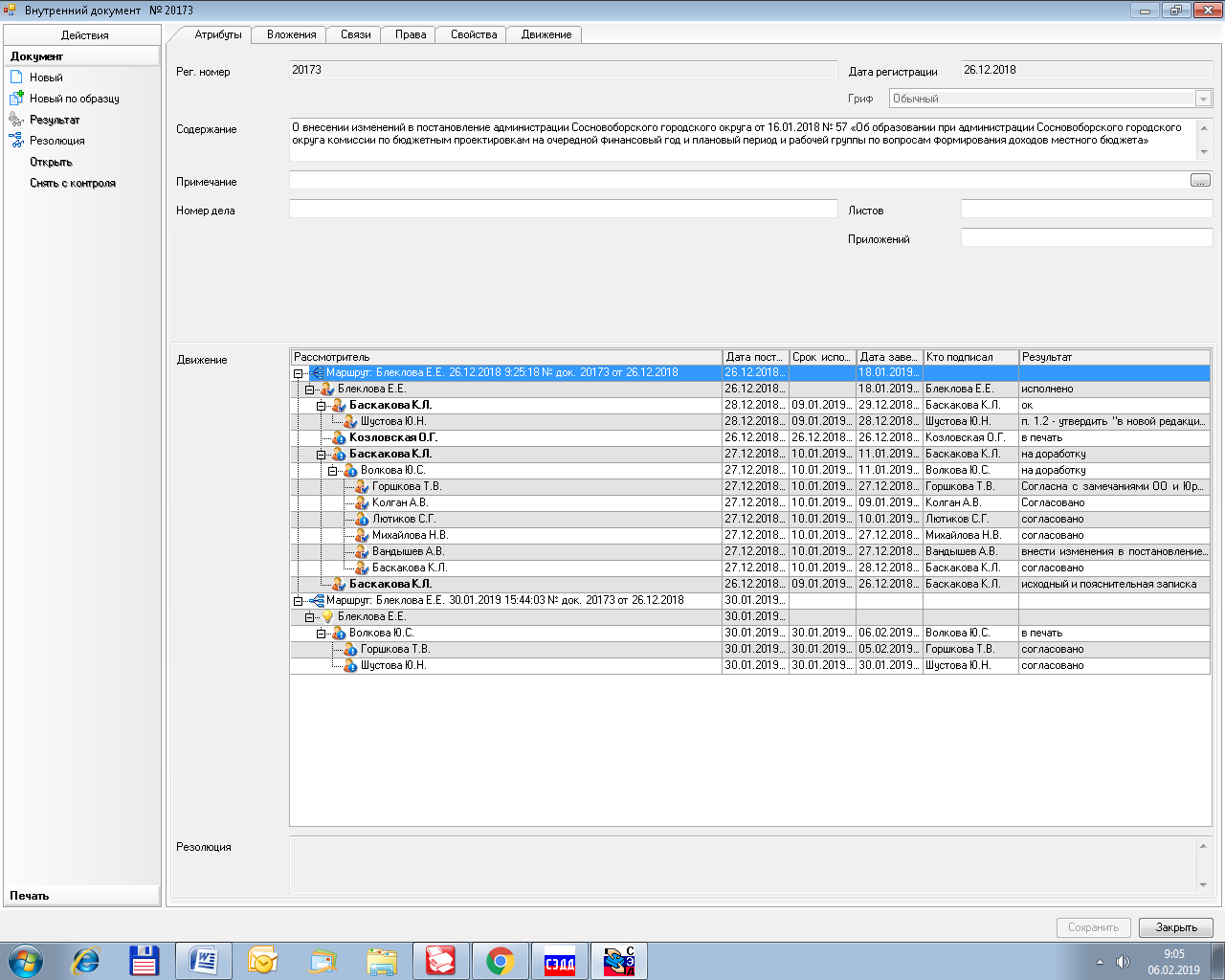 Рассылка:							Общий отдел, КУМИ, КСЗН, КО, КФ, ЦБ администрации, ОЭР, совет депутатов, ИФНС, пресс-центр.   Утвержденпостановлением администрации Сосновоборского городского округаот 06/02/2019 № 203(Приложение 1)СОСТАВкомиссии при администрации Сосновоборского городского округа по бюджетным проектировкам на очередной финансовый год и плановый период Председатель комиссии - глава администрации Сосновоборского городского округаЗаместитель председателя комиссии  - председатель комитета финансов Сосновоборского городского округаЧлены комиссии:Первый заместитель главы администрации;Заместитель главы администрации по социальным вопросам;Заместитель главы администрации по безопасности, правопорядку и организационным вопросам;Председатель КУМИ Сосновоборского городского округа;Заместитель председателя комитета финансов, начальник бюджетного отдела;Заместитель председателя совета депутатов Сосновоборского городского округа (по согласованию, с правом совещательного голоса);Секретарь комиссии - главный (ведущий) специалист комитета финансов Сосновоборского городского округа.Утвержденпостановлением администрации Сосновоборского городского округаот 06/02/2019 № 203(Приложение 2)СОСТАВрабочей группы при администрации Сосновоборского городского округа по вопросам формирования доходов на очередной финансовый год и плановый периодПредседатель рабочей группы - первый заместитель главы администрации;Заместитель председателя рабочей группы  - председатель комитета финансов Сосновоборского городского округа; Члены рабочей группы:Председатель КУМИ Сосновоборского  городского округа;Заместитель председателя КУМИ, начальник отдела по учету и управлением имуществом;Начальник отдела по земельным отношениям КУМИ;Заместитель председателя комитета финансов, начальник бюджетного отдела; Начальник отдела централизованной бухгалтерии - главный бухгалтер администрации;Начальник ИФНС России по г. Сосновый Бор (по согласованию);Заместитель начальника ИФНС России по г. Сосновый Бор (по согласованию);Начальник отдела экономического развития администрации;Главный специалист отдела экономического развития администрации;Начальник жилищного отдела администрации;Ведущий консультант совета депутатов Сосновоборского  городского округа (по согласованию);Секретарь рабочей группы -  главный (ведущий) специалист бюджетного отдела комитета финансов Сосновоборского  городского округа (с правом совещательного голоса) 